 MAY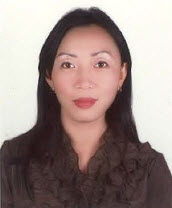 MAY.361650@2freemail.com  Job ObjectiveTo look for a better opportunity that will offer new challenge to my capabilities, excellent benefits along with outstanding prospect for promotion and advancement.Professional Experiences AL FALAH OPTICS OptometristDecember 17, 2010 – presentGulf Optic Est. / Optic Center OptometristDecember 3, 2007 – December 3, 2010Doroja – Gonzales Optical PhilippinesOptometristNovember 2002 – April 2005Country Vision OpticalOptometristJuly 1999 – July 2002Our Lady of Lourdes HospitalAssistant OptometristAugust 1997 – November 1998Duties and ResponsibilitiesExamine, diagnose and treat patients.Conduct tests to identify and evaluate eye defects and disease.Treat disorders relating to the human visual system.Prescribe eye glasses, contact lenses, vision therapy and low vision aids for the correction of visual disorders. Schedule moves and prepare all necessary paper work.Performs other related jobs that may assigned from time to time.Trainings and Seminars Attended Contact Lens Technology TrainingALCON2016Contact Lens SkillsMedical International, Dubai, UAENovember 1, 2015Astigmatism and RefractionThe Vision Care Institute, Dubai, UAEOctober 17 – 18, 2014Contact Lens Health & HygieneThe Vision Care Institute, Dubai, UAEOctober 12 – 13, 2013Refraction and AstigmatismThe Vision Care Institute, Dubai, UAEApril 18 – 19, 2012Communications and Contact Lens FittingThe Vision Care Institute, Dubai, UAEApril 5 – 6, 2011Toric Contact Lens Training and Related Selling SkillsThe Vision Care Institute, Dubai, UAEMarch 2, 2010Basic Training ProgramCiba Vision, Dubai, UAEDecember 31, 2009Communications and Contact Lens FittingThe Vision Care Institute, Dubai, UAEOctober 27 – 28, 2009Communications and Contact Lens FittingThe Vision Care Institute, Dubai, UAEApril 17 – 18, 2008AstigmatismCiba Vision, Dubai, UAENovember 14, 2007 Educational BackgroundDEGREE OBTAINED:		DOCTOR OF OPTOMETRYTertiary Education:		De Ocampo Memorial College				Nagtahan Sta. Mesa, Manila, Philippines				1992 – 1997 Secondary Education:	Elpidio Quirino High School				Bacood Sta. Mesa, Manila, Philippines				1988 – 1992 Primary Education:		Bacood Elementary School				Bacood Sta. Mesa, Manila, Philippines				1982 – 1988Personal InformationDate of Birth	: May 25, 1975	Place of Birth	: General Nakar Quezon, Philippines	Height		: 5’5	Civil Status		: Single				Citizenship		: FilipinoReligion		: Roman CatholicI hereby affirm that the information above is true and correct to the best of my knowledge and belief.